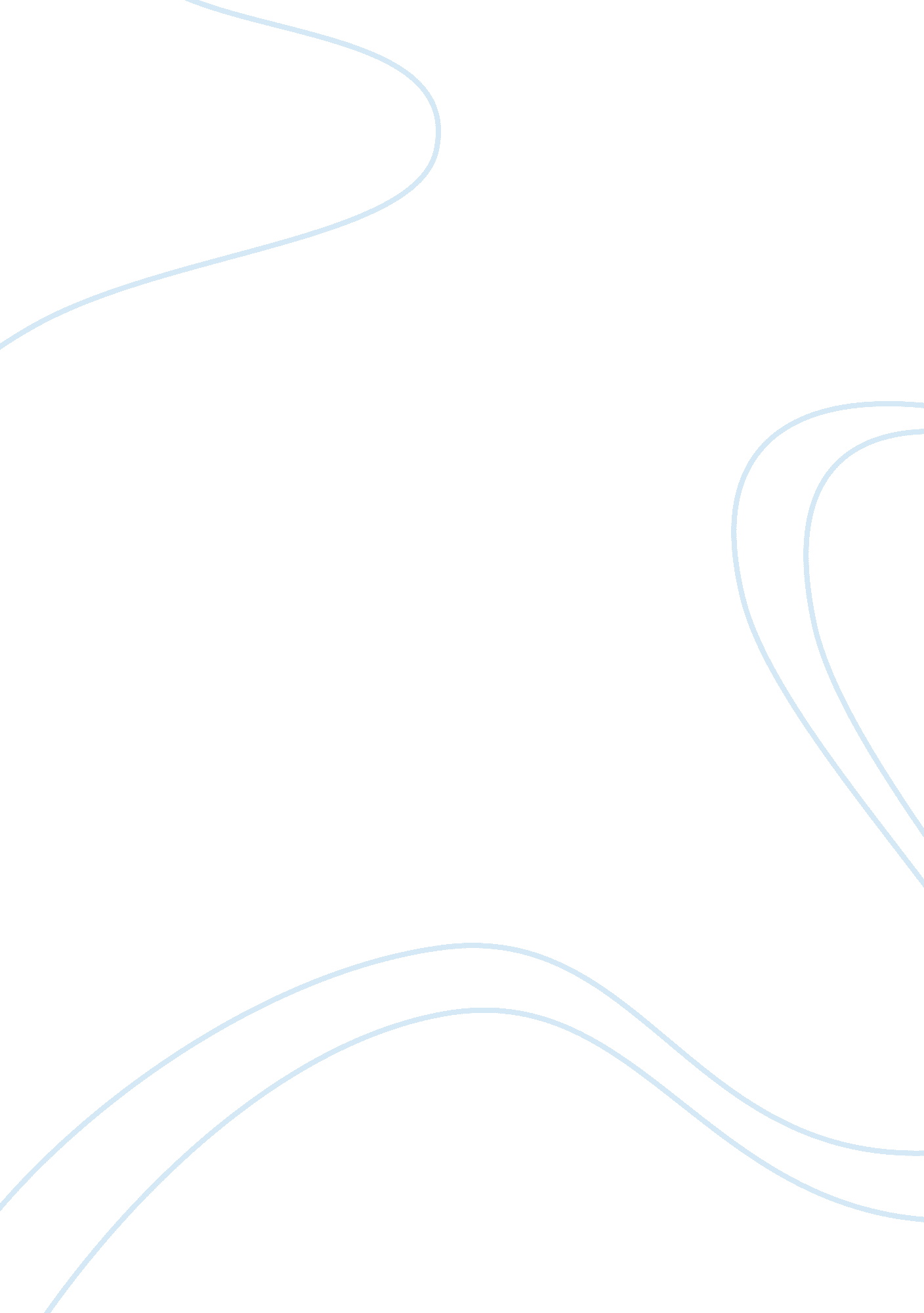 Report on leadership interviewMedia, Interview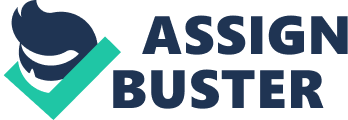 I had an interactive interview with the Head of Regions Bank for West Tennessee Community Markets, Mr. James Dusenberry together with my classmates. James is a person who has gained quite some expertise in his work. He went through West Point Academy where he successfully graduated. He boasts with a broad experience as a competent serviceman after serving the army for some considerable amount of time. In his interview, James enlightened us greatly in the context of leadership for individuals. 
Consequently, he undertook us through a series of challenges. Firstly, he argued that we had to discover our current leadership technique that we have engaged in. According to him there exist three rules which determine whether persons would end up as leaders. The first rule is that leaders should be crowned with the authority to punish individuals who do not obey the set orders for the people. Motivation was the second rule by James. Leaders are required to enhance provision of rewards to the people. This should be done because it shows that the people being led have become loyal to the leader. 
Lastly, it is also a rule that leaders must be inspirational to the people by giving the people more. The river outshined the use of the technology service. According to James, leadership is a calling such that we must have some significance in why we need to become leaders. From him I got to learnt two vital lessons. To begin with, leaders are measured by the mistakes that they own up to themselves. Secondly, the technique of leadership to be applied must be one that provides some sense of protection to the people. However, it was the second lesson learnt that hit me up as I thought the assignment had already been done done. 